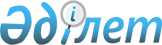 О бюджете сельского округа Аксуат на 2021-2023 годы
					
			С истёкшим сроком
			
			
		
					Решение Кызылординского городского маслихата от 24 декабря 2020 года № 421-73/4. Зарегистрировано Департаментом юстиции Кызылординской области 29 декабря 2020 года № 7979. Прекращено действие в связи с истечением срока
      В соответствии с пунктом 2 статьи 75 кодекса Республики Казахстан от 4 декабря 2008 года "Бюджетный кодекс Республики Казахстан", подпунктом 1) пункта 1 статьи 6 Закона Республики Казахстан от 23 января 2001 года "О местном государственном управлении и самоуправлении в Республике Казахстан" Кызылординский городской маслихат РЕШИЛ:
      1. Утвердить бюджет сельского округа Аксуат на 2021-2023 годы согласно приложениям 1, 2, в том числе на 2021 год в следующем объеме:
      1) доходы – 89 433,0 тысяч тенге, в том числе:
      налоговые поступления – 20 551,0 тысяч тенге;
      неналоговые поступления – 298 тысяч тенге;
      поступления трансфертов – 68 584,0 тысяч тенге;
      2) расходы – 112 914,4 тысяч тенге;
      3) чистое бюджетное кредитование – 0, в том числе:
      бюджетные кредиты – 0;
      погашение бюджетных кредитов – 0;
      4) сальдо по операциям с финансовыми активами – 0, в том числе:
      приобретение финансовых активов – 0;
      поступления от продажи финансовых активов государства – 0;
      5) дефицит (профицит) бюджета – -23 418,4 тысяч тенге;
      6) финансирование дефицита (использование профицита) бюджета – 23 418,4 тысяч тенге;
      поступление займов – 0;
      погашение займов – 0.
      используемые остатки бюджетных средств – 23 418,4 тысяч тенге.
      Сноска. Пункт 1 – в редакции решения Кызылординского городского маслихата Кызылординской области от 03.12.2021 № 88-14/4 (вводится в действие с 01.01.2021).


      2. Утвердить объем субвенции из городского бюджета бюджету сельского округа Аксуат в сумме на 2021 год – 63 269 тысяч тенге, на 2022 год– 62 561 тысяч тенге, на 2023 год – 63 427 тысяч тенге.
      3. Утвердить перечень бюджетных программ, не подлежащих секвестру в процессе исполнения бюджета сельского округа Аксуат на 2021 год согласно приложению 4.
      4. Настоящее решение вводится в действие с 1 января 2021 года и подлежит официальному опубликованию. Бюджет сельского округа Аксуат на 2021 год
      Сноска. Приложение 1 - в редакции решения Кызылординского городского маслихата Кызылординской области от 03.12.2021 № 88-14/4 (вводится в действие с 01.01.2021). Бюджет сельского округа Аксуат на 2022 год Бюджет сельского округа Аксуат на 2023 год Перечень бюджетных программ, не подлежащих секвестру в процессе исполнения бюджета сельского округа Аксуат на 2021 год
					© 2012. РГП на ПХВ «Институт законодательства и правовой информации Республики Казахстан» Министерства юстиции Республики Казахстан
				
      Председатель внеочередной 73 сессииКызылординского городского маслихата

К. Ерназаров

      Секретарь Кызылординскогогородского маслихата

Р. БУХАНОВА
Приложение 1 к решениюКызылординского городского маслихатаот 24 декабря 2020 года № 421-73/4
Категория
Категория
Категория
Категория
Категория
Категория
Сумма, тысяч тенге
Класс
Класс
Класс
Класс
Класс
Сумма, тысяч тенге
Подкласс
Подкласс
Подкласс
Подкласс
Сумма, тысяч тенге
Наименование
Наименование
1
2
3
4
4
5
1. Доходы
1. Доходы
89 433,0
1
Налоговые поступления
Налоговые поступления
20 551,0
01
Подоходный налог
Подоходный налог
518,0
2
Индивидуальный подоходный налог
Индивидуальный подоходный налог
518,0
02
Индивидуальный подоходный налог с доходов, не облагаемых у источника выплаты
Индивидуальный подоходный налог с доходов, не облагаемых у источника выплаты
518,0
04
Hалоги на собственность
Hалоги на собственность
20 033,0
1
Hалоги на имущество
Hалоги на имущество
620,0
02
Налог на имущество физических лиц
Налог на имущество физических лиц
620,0
3
Земельный налог
Земельный налог
1000,0
02
Земельный налог
Земельный налог
1000,0
4
Hалог на транспортные средства
Hалог на транспортные средства
18 413,0
02
Налог на транспортные средства с физических лиц
Налог на транспортные средства с физических лиц
18 413,0
2
Неналоговые поступления
Неналоговые поступления
298,0
04
Штрафы, пени, санкции, взыскания, налагаемые государственными учреждениями, финансируемыми из государственного бюджета, а также содержащимися и финансируемыми из бюджета (сметы расходов) Национального Банка Республики Казахстан 
Штрафы, пени, санкции, взыскания, налагаемые государственными учреждениями, финансируемыми из государственного бюджета, а также содержащимися и финансируемыми из бюджета (сметы расходов) Национального Банка Республики Казахстан 
298,0
1
Штрафы, пени, санкции, взыскания, налагаемые государственными учреждениями, финансируемыми из государственного бюджета, а также содержащимися и финансируемыми из бюджета (сметы расходов) Национального Банка Республики Казахстан, за исключением поступлений от организаций нефтяного сектора и в Фонд компенсации потерпевшим
Штрафы, пени, санкции, взыскания, налагаемые государственными учреждениями, финансируемыми из государственного бюджета, а также содержащимися и финансируемыми из бюджета (сметы расходов) Национального Банка Республики Казахстан, за исключением поступлений от организаций нефтяного сектора и в Фонд компенсации потерпевшим
298,0
70
Штрафы, пени, санкции, взыскания, налагаемые акимами города районного значения, села, поселка, сельского округа.
Штрафы, пени, санкции, взыскания, налагаемые акимами города районного значения, села, поселка, сельского округа.
298,0
4
Поступления трансфертов 
Поступления трансфертов 
68 584,0
02
Трансферты из вышестоящих органов государственного управления
Трансферты из вышестоящих органов государственного управления
68 584,0
3
Трансферты из районного (города областного значения) бюджета
Трансферты из районного (города областного значения) бюджета
68 584,0
01
Целевые текущие трансферты
Целевые текущие трансферты
7165,0
03
Субвенции из бюджета районов (города областного значения)
Субвенции из бюджета районов (города областного значения)
61 419,0
Функциональная группа
Функциональная группа
Функциональная группа
Функциональная группа
Функциональная группа
Функциональная группа
Функциональная подгруппа
Функциональная подгруппа
Функциональная подгруппа
Функциональная подгруппа
Функциональная подгруппа
Администратор бюджетных программ
Администратор бюджетных программ
Администратор бюджетных программ
Администратор бюджетных программ
Программа
Программа
Программа
Подпрограмма
Подпрограмма
Наименование
2. Затраты
112 914,4
01
Государственные услуги общего характера
37 568,0
1
Представительные, исполнительные и другие органы, выполняющие общие функции государственного управления
37 568,0
124
Аппарат акима города районного значения, села, поселка, сельского округа
37 568,0
001
Услуги по обеспечению деятельности акима города районного значения, села, поселка, сельского округа
35 007,0
015
За счет средств местного бюджета
30 923,0
028
За счет трансфертов из областного бюджета
4084,0
022
Капитальные затраты государственного органа
2 561,0
015
За счет средств местного бюджета
2 561,0
05
Здравоохранение
55,0
9
Прочие услуги в области здравоохранения
55,0
124
Аппарат акима города районного значения, села, поселка, сельского округа
55,0
002
Организация в экстренных случаях доставки тяжелобольных людей до ближайшей организации здравоохранения, оказывающей врачебную помощь
55,0
015
За счет средств местного бюджета
55,0
06
Социальная помощь и социальное обеспечение
3 755,0
2
Социальная помощь
3 755,0
124
Аппарат акима города районного значения, села, поселка, сельского округа
3 755,0
003
Оказание социальной помощи нуждающимся гражданам на дому
3 755,0
011
За счет трансфертов из республиканского бюджета
450,0
015
За счет средств местного бюджета
2 074,0
032
За счет целевого трансферта из Национального фонда Республики казахстан
1 231,0
07
Жилищно-коммунальное хозяйство
10 932,0
3
Благоустройство населенных пунктов
10 932,0
124
Аппарат акима города районного значения, села, поселка, сельского округа
10 932,0
008
Освещение улиц в населенных пунктах
8 575,0
015
За счет средств местного бюджета
8 575,0
009
Обеспечение санитарии населенных пунктов
798,0
015
За счет средств местного бюджета
798,0
011
Благоустройство и озеленение населенных пунктов
1 559,0
015
За счет средств местного бюджета
1 559,0
08
Культура, спорт, туризм и информационное пространство
27 357,3
1
Деятельность в области культуры
27 198,3
124
Аппарат акима города районного значения, села, поселка, сельского округа
27 198,3
006
Поддержка культурно-досуговой работы на местном уровне
27 198,3
011
За счет трансфертов из республиканского бюджета
1 400,0
015
За счет средств местного бюджета
25 798,3
2
Спорт
159,0
124
Аппарат акима города районного значения, села, поселка, сельского округа
159,0
028
Проведение физкультурно-оздоровительных и спортивных мероприятий на местном уровне
159,0
015
За счет средств местного бюджета
159,0
12
Транспорт и коммуникации
21 351,7
1
Автомобильный транспорт
21 351,7
124
Аппарат акима города районного значения, села, поселка, сельского округа
21 351,7
013
Обеспечение функционирования автомобильных дорог в городах районного значения, селах, поселках, сельских округах
331,0
015
За счет средств местного бюджета
331,0
 045
Капитальный и средний ремонт автомобильных дорог в городах районного значения, селах, поселках, сельских округах
21 020,7
015
За счет средств местного бюджета
21 020,7
13
Прочие
7 385,5
9
Прочие
7 385,5
124
Аппарат акима города районного значения, села, поселка, сельского округа
7 385,5
040
Реализация мероприятий для решения вопросов обустройства населенных пунктов в реализацию мер по содействию экономическому развитию регионов в рамках Государственной программы развития регионов до 2025 года
3 238,2
015
За счет средств местного бюджета
3 238,2
057
Реализация мероприятий по социальной и инженерной инфраструктуре в сельских населенных пунктах в рамках проекта "Ауыл-Ел бесігі"
4 147,3
015
За счет средств местного бюджета
4 147,3
15
Трансферты
4509,9
1
Трансферты
4509,9
124
Аппарат акима города районного значения, села, поселка, сельского округа
4509,9
048
Возврат неиспользованных (недоиспользованных) целевых трансфертов
4509,9
3. Чистое бюджетное кредитование
0,0
Бюджетные кредиты
0,0
5
Погашение бюджетных кредитов
0,0
01
Погашение бюджетных кредитов
0,0
1
Погашение бюджетных кредитов, выданных из государственного бюджета
0,0
4. Сальдо по операциям с финансовыми активами
0,0
Приобретение финансовых активов
0,0
6
Поступления от продажи финансовых активов государства
0,0
5. Дефицит (профицит) бюджета
-23 481,4
6. Финансирование дефицита (профицита) бюджета
23 481,4
7
Поступления займов
0,0
16
Погашение займов
0,0
8
Используемые остатки бюджетных средств
23 481,4
01
Свободные остатки бюджетных средств
23 481,4
1
Свободные остатки бюджетных средств
23 481,4Приложение 2 к решениюКызылординского городского маслихатаот 24 декабря 2020 года № 421-73/4
Категория
Категория
Категория
Категория
Категория
Категория
Категория
Сумма, тысяч тенге
Класс
Класс
Класс
Класс
Класс
Класс
Сумма, тысяч тенге
Подкласс
Подкласс
Подкласс
Подкласс
Сумма, тысяч тенге
Наименование
Наименование
1
2
2
3
3
4
4
5
1. Доходы
1. Доходы
74 884,0
1
Налоговые поступления
Налоговые поступления
12 013,0
01
01
Подоходный налог
Подоходный налог
3 822,0
2
2
Индивидуальный подоходный налог
Индивидуальный подоходный налог
3 822,0
04
04
Hалоги на собственность
Hалоги на собственность
8 191
1
1
Hалоги на имущество
Hалоги на имущество
240,0
3
3
Земельный налог
Земельный налог
1 147,0
4
4
Hалог на транспортные средства
Hалог на транспортные средства
6 804,0
2
Неналоговые поступления
Неналоговые поступления
310,0
04
04
Штрафы, пени, санкции, взыскания, налагаемые государственными учреждениями, финансируемыми из государственного бюджета, а также содержащимися и финансируемыми из бюджета (сметы расходов) Национального Банка Республики Казахстан 
Штрафы, пени, санкции, взыскания, налагаемые государственными учреждениями, финансируемыми из государственного бюджета, а также содержащимися и финансируемыми из бюджета (сметы расходов) Национального Банка Республики Казахстан 
310,0
1
1
Штрафы, пени, санкции, взыскания, налагаемые государственными учреждениями, финансируемыми из государственного бюджета, а также содержащимися и финансируемыми из бюджета (сметы расходов) Национального Банка Республики Казахстан, за исключением поступлений от организаций нефтяного сектора и в Фонд компенсации потерпевшим
Штрафы, пени, санкции, взыскания, налагаемые государственными учреждениями, финансируемыми из государственного бюджета, а также содержащимися и финансируемыми из бюджета (сметы расходов) Национального Банка Республики Казахстан, за исключением поступлений от организаций нефтяного сектора и в Фонд компенсации потерпевшим
310,0
4
Поступления трансфертов 
Поступления трансфертов 
62 561,0
03
03
Трансферты из вышестоящих органов государственного управления
Трансферты из вышестоящих органов государственного управления
62 561,0
3
3
Трансферты из районного (города областного значения) бюджета
Трансферты из районного (города областного значения) бюджета
62 561,0
Функциональная группа
Функциональная группа
Функциональная группа
Функциональная группа
Функциональная группа
Функциональная группа
Функциональная группа
Функциональная подгруппа
Функциональная подгруппа
Функциональная подгруппа
Функциональная подгруппа
Функциональная подгруппа
Функциональная подгруппа
Администратор бюджетных программ
Администратор бюджетных программ
Администратор бюджетных программ
Администратор бюджетных программ
Администратор бюджетных программ
Программа
Программа
Программа
Подпрограмма
Подпрограмма
Наименование
2. Затраты
74 884,0
01
Государственные услуги общего характера
26 280,0
1
Представительные, исполнительные и другие органы, выполняющие общие функции государственного управления
26 280,0
124
124
Аппарат акима города районного значения, села, поселка, сельского округа
26 280,0
001
Услуги по обеспечению деятельности акима города районного значения, села, поселка, сельского округа
26 280,0
05
Здравоохранение
57,0
9
Прочие услуги в области здравоохранения
57,0
124
124
Аппарат акима города районного значения, села, поселка, сельского округа
57,0
002
Организация в экстренных случаях доставки тяжелобольных людей до ближайшей организации здравоохранения, оказывающей врачебную помощь
57,0
06
Социальная помощь и социальное обеспечение
2 081,0
2
Социальная помощь
2 081,0
124
124
Аппарат акима города районного значения, села, поселка, сельского округа
2 081,0
003
Оказание социальной помощи нуждающимся гражданам на дому
2 081,0
07
Жилищно-коммунальное хозяйство
17 667,0
3
Благоустройство населенных пунктов
17 667,0
124
124
Аппарат акима города районного значения, села, поселка, сельского округа
17 667,0
008
Освещение улиц в населенных пунктах
14 337,0
009
Обеспечение санитарии населенных пунктов
937,0
011
Благоустройство и озеленение населенных пунктов
2 393,0
08
Культура, спорт, туризм и информационное пространство
23 411,0
1
Деятельность в области культуры
23 245,0
124
124
Аппарат акима города районного значения, села, поселка, сельского округа
23 245,0
006
Поддержка культурно-досуговой работы на местном уровне
23 245,0
2
Спорт
166,0
124
124
Аппарат акима города районного значения, села, поселка, сельского округа
166,0
028
Проведение физкультурно-оздоровительных и спортивных мероприятий на местном уровне
166,0
12
Транспорт и коммуникации
347,0
1
Автомобильный транспорт
347,0
124
124
Аппарат акима города районного значения, села, поселка, сельского округа
347,0
013
Обеспечение функционирования автомобильных дорог в городах районного значения, селах, поселках, сельских округах
347,0 
Капитальный и средний ремонт автомобильных дорог в городах районного значения, селах, поселках, сельских округах
0,0
13
Прочие
5 041,0
9
Прочие
5 041,0
124
124
Аппарат акима города районного значения, села, поселка, сельского округа
5 041,0
040
Реализация мероприятий для решения вопросов обустройства населенных пунктов в реализацию мер по содействию экономическому развитию регионов в рамках Государственной программы развития регионов до 2025 года
5 041,0
057
Реализация мероприятий по социальной и инженерной инфраструктуре в сельских населенных пунктах в рамках проекта "Ауыл-Ел бесігі"
0,0
15
Трансферты
0,0
1
Трансферты
0,0
124
124
Аппарат акима города районного значения, села, поселка, сельского округа
0,0
048
Возврат неиспользованных (недоиспользованных) целевых трансфертов
0,0
3. Чистое бюджетное кредитование
0,0
Бюджетные кредиты
0,0
5
Погашение бюджетных кредитов
0,0
01
Погашение бюджетных кредитов
0,0
1
1
Погашение бюджетных кредитов, выданных из государственного бюджета
0,0
4. Сальдо по операциям с финансовыми активами
0,0
Приобретение финансовых активов
0,0
6
Поступления от продажи финансовых активов государства
0,0
5. Дефицит (профицит) бюджета
0,0
6. Финансирование дефицита (профицита) бюджета
0,0
7
Поступления займов
0,0
16
Погашение займов
0,0
8
Используемые остатки бюджетных средств
0,0
01
Остатки бюджетных средств
0,0
1
Свободные остатки бюджетных средств
0,0Приложение 3 к решениюКызылординского городского маслихатаот 24 декабря 2020 года № 421-73/4
Категория
Категория
Категория
Категория
Категория
Сумма, тысяч тенге
Класс
Класс
Класс
Класс
Сумма, тысяч тенге
Подкласс
Подкласс
Подкласс
Сумма, тысяч тенге
Наименование
Наименование
Сумма, тысяч тенге
1
2
3
4
4
5
1. Доходы
1. Доходы
76 243,0 
1
Налоговые поступления
Налоговые поступления
12 494,0
01
Подоходный налог
Подоходный налог
3 975,0
2
Индивидуальный подоходный налог
Индивидуальный подоходный налог
3 975,0
04
Hалоги на собственность
Hалоги на собственность
8 519,0
1
Hалоги на имущество
Hалоги на имущество
250,0
3
Земельный налог
Земельный налог
1 193,0
4
Hалог на транспортные средства
Hалог на транспортные средства
7 076,0
2
Неналоговые поступления
Неналоговые поступления
322,0
04
Штрафы, пени, санкции, взыскания, налагаемые государственными учреждениями, финансируемыми из государственного бюджета, а также содержащимися и финансируемыми из бюджета (сметы расходов) Национального Банка Республики Казахстан 
Штрафы, пени, санкции, взыскания, налагаемые государственными учреждениями, финансируемыми из государственного бюджета, а также содержащимися и финансируемыми из бюджета (сметы расходов) Национального Банка Республики Казахстан 
322,0
1
Штрафы, пени, санкции, взыскания, налагаемые государственными учреждениями, финансируемыми из государственного бюджета, а также содержащимися и финансируемыми из бюджета (сметы расходов) Национального Банка Республики Казахстан, за исключением поступлений от организаций нефтяного сектора и в Фонд компенсации потерпевшим
Штрафы, пени, санкции, взыскания, налагаемые государственными учреждениями, финансируемыми из государственного бюджета, а также содержащимися и финансируемыми из бюджета (сметы расходов) Национального Банка Республики Казахстан, за исключением поступлений от организаций нефтяного сектора и в Фонд компенсации потерпевшим
322,0
4
Поступления трансфертов 
Поступления трансфертов 
63 427,0
02
Трансферты из вышестоящих органов государственного управления
Трансферты из вышестоящих органов государственного управления
63 427,0
3
Трансферты из районного (города областного значения) бюджета
Трансферты из районного (города областного значения) бюджета
63 427,0
Функциональная группа
Функциональная группа
Функциональная группа
Функциональная группа
Функциональная группа
Функциональная подгруппа
Функциональная подгруппа
Функциональная подгруппа
Функциональная подгруппа
Администратор бюджетных программ
Администратор бюджетных программ
Администратор бюджетных программ
Программа
Программа
Наименование
2. Расходы
76 243,0
01
Государственные услуги общего характера
26 482,0
1
Представительные, исполнительные и другие органы, выполняющие общие функции государственного управления
26 482,0
124
Аппарат акима города районного значения, села, поселка, сельского округа
26 482,0
001
Услуги по обеспечению деятельности акима города районного значения, села, поселка, сельского округа
26 482,0
05
Здравоохранение
60,0
9
Прочие услуги в области здравоохранения
60,0
124
Аппарат акима города районного значения, села, поселка, сельского округа
60,0
002
Организация в экстренных случаях доставки тяжелобольных людей до ближайшей организации здравоохранения, оказывающей врачебную помощь
60,0
06
Социальная помощь и социальное обеспечение
2 086,0
2
Социальная помощь
2 086,0
124
Аппарат акима города районного значения, села, поселка, сельского округа
2 086,0
003
Оказание социальной помощи нуждающимся гражданам на дому
2 086,0
07
Жилищно-коммунальное хозяйство
18 374,0
3
Благоустройство населенных пунктов
18 374,0
124
Аппарат акима города районного значения, села, поселка, сельского округа
18 374,0
008
Освещение улиц в населенных пунктах
14 910,0
009
Обеспечение санитарии населенных пунктов
975,0
011
Благоустройство и озеленение населенных пунктов
2 489,0
08
Культура, спорт, туризм и информационное пространство
23 637,0
1
Деятельность в области культуры
23 464,0
124
Аппарат акима города районного значения, села, поселка, сельского округа
23 464,0
006
Поддержка культурно-досуговой работы на местном уровне
23 464,0
2
Спорт
173,0
124
Аппарат акима города районного значения, села, поселка, сельского округа
173,0
028
Проведение физкультурно-оздоровительных и спортивных мероприятий на местном уровне
173,0
12
Транспорт и коммуникации
3 61,0
1
Автомобильный транспорт
3 61,0
124
Аппарат акима города районного значения, села, поселка, сельского округа
3 61,0
013
Обеспечение функционирования автомобильных дорог в городах районного значения, селах, поселках, сельских округах
3 61,0
045
Капитальный и средний ремонт автомобильных дорог в городах районного значения, селах, поселках, сельских округах
0,0
13
Прочие
5 243,0
9
Прочие
5 243,0
124
Аппарат акима города районного значения, села, поселка, сельского округа
5 243,0
040
Реализация мероприятий для решения вопросов обустройства населенных пунктов в реализацию мер по содействию экономическому развитию регионов в рамках Программы развития регионов до 2025 года
5 243,0
057
Реализация мероприятий по социальной и инженерной инфраструктуре в сельских населенных пунктах в рамках проекта "Ауыл-Ел бесігі"
0,0
15
Трансферты
0,0
1
Трансферты
0,0
124
Аппарат акима города районного значения, села, поселка, сельского округа
0,0
048
Возврат неиспользованных (недоиспользованных) целевых трансфертов
0,0
3. Чистое бюджетное кредитование
0,0
Бюджетные кредиты
0,0
5
Погашение бюджетных кредитов
0,0
01
Погашение бюджетных кредитов
0,0
1
Погашение бюджетных кредитов, выданных из государственного бюджета
0,0
4. Сальдо по операциям с финансовыми активами
0,0
Приобретение финансовых активов
0,0
6
Поступления от продажи финансовых активов государства
0,0
5. Дефицит (профицит) бюджета
0,0
6. Финансирование дефицита (профицита) бюджета
0,0
7
Поступления займов
0,0
16
Погашение займов
0,0
8
Используемые остатки бюджетных средств
0,0
01
Остатки бюджетных средств
0,0
1
Свободные остатки бюджетных средств
0,0Приложение 4 к решениюКызылординского городского маслихатаот 24 декабря 2020 года № 421-73/4
Наименование
Здравоохранение
Организация в экстренных случях доставки тяжелобольных людей до ближайшей организации здравоохранения, оказывающей врачебную помощь